הרבנות הראשית המועצה הדתית אזורית גולן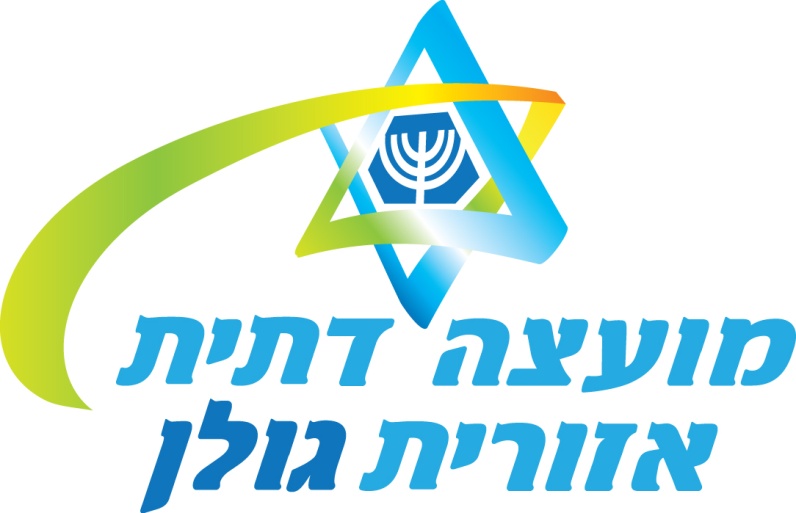 רחוב 17 ת.ד 3605 אזור התעשיה קצרין טלפון: 6850590 - 04 פקס: 6961287 – 04בס"ד                                                                                                                                                                                                         דף 1 מתוך 2אני הח"מ   ______________________  ת.ז.  ___________________ כתובת  _____________________________________ בעל זכות החתימה בעוסק ובעסק שפרטיו להלן, מבקש בזאת מהרבנות הראשית והמועצה הדתית אזורית גולן תעודת הכשר לעסק הנזכר להלן. בנוסף הנני לדווח על הנתונים הבאים:פרטי העוסק / העסקפרטי בעלי העסקפרטי איש קשר (מנהל / נציג העסק)פרטי עובדי צוות המטבח (טבח / עוזר טבח)הרבנות הראשית המועצה הדתית אזורית גולן.רחוב 17 ת.ד 3605 אזור התעשיה קצרין טלפון: 6850590 - 04 פקס: 6961287 - 04בס"ד                                                                                                                                                                                                          דף 2 מתוך 2סוג העסקמהות העסקזמני פעילות העסקהכשר מבוקש אני החתום מטה מצהיר בזה כי כל הפרטים הרשומים לעיל, הינם מלאים ונכונים. כמו כן הנני מתחייב בזה להודיע באופן מיידי למזכירות מחלקת הכשרות ברבנות הראשית והמועצה הדתית אזורית גולן על כל שינוי שיחול בהם. ידוע לי כי מסירת מידע כוזב, לרבות אי מסירת עדכון של פרט החייב בדיווח, במטרה שלא יהיה דיווח או כדי לגרום לדיווח בלתי נכון, עלול לגרור אחריו את ביטול תעודת ההכשר אף ללא הודעה מראש מצד הרבנות הראשית והמועצה הדתית אזורית גולן.____________________                       _______________________________                      ____________________________________                  תאריך                                                                   שם החותם ותפקידו                                                 חתימה וחותמת של בעל זכות החתימה בעוסק    מספר בקשהמספר בקשהמספר בקשהמספר בקשהשם העוסק:שם העוסק: יחיד   חברה   אגודה   שותפות רשומה          עמותה   אחר  ________________ יחיד   חברה   אגודה   שותפות רשומה          עמותה   אחר  ________________ יחיד   חברה   אגודה   שותפות רשומה          עמותה   אחר  ________________ יחיד   חברה   אגודה   שותפות רשומה          עמותה   אחר  ________________ יחיד   חברה   אגודה   שותפות רשומה          עמותה   אחר  ________________שם העוסק:שם העוסק: יחיד   חברה   אגודה   שותפות רשומה          עמותה   אחר  ________________ יחיד   חברה   אגודה   שותפות רשומה          עמותה   אחר  ________________ יחיד   חברה   אגודה   שותפות רשומה          עמותה   אחר  ________________ יחיד   חברה   אגודה   שותפות רשומה          עמותה   אחר  ________________ יחיד   חברה   אגודה   שותפות רשומה          עמותה   אחר  ________________שם העוסק:שם העוסק: יחיד   חברה   אגודה   שותפות רשומה          עמותה   אחר  ________________ יחיד   חברה   אגודה   שותפות רשומה          עמותה   אחר  ________________ יחיד   חברה   אגודה   שותפות רשומה          עמותה   אחר  ________________ יחיד   חברה   אגודה   שותפות רשומה          עמותה   אחר  ________________ יחיד   חברה   אגודה   שותפות רשומה          עמותה   אחר  ________________שם העוסק:שם העוסק:מספר עוסק / תאגידמספר עוסק / תאגידמספר עוסק / תאגידמספר עוסק / תאגידמספר עוסק / תאגידמספר עוסק / תאגידמספר עוסק / תאגידמספר עוסק / תאגידמספר עוסק / תאגידסוג ישותסוג ישותסוג ישותסוג ישותסוג ישותשם העסק:שם העסק:שם העסק:שם העסק:רחוברחוברחוברחוברחוברחוברחוברחוברחוברחוברחוברחובמספרתא דוארשם העסק:שם העסק:כתובת העסקכתובת העסקכתובת העסקכתובת העסקכתובת העסקכתובת העסקכתובת העסקכתובת העסקכתובת העסקכתובת העסקכתובת העסקכתובת העסקכתובת העסקכתובת העסקרחוברחוברחוברחוברחוברחוברחוברחוברחוברחובמספרתא דוארתא דוארעיר / ישובמספר טלפון בעסקמספר פקסמען להתכתבות (אם שונה מהכתובת המפורטת למעלה)מען להתכתבות (אם שונה מהכתובת המפורטת למעלה)מען להתכתבות (אם שונה מהכתובת המפורטת למעלה)מען להתכתבות (אם שונה מהכתובת המפורטת למעלה)מען להתכתבות (אם שונה מהכתובת המפורטת למעלה)מען להתכתבות (אם שונה מהכתובת המפורטת למעלה)מען להתכתבות (אם שונה מהכתובת המפורטת למעלה)מען להתכתבות (אם שונה מהכתובת המפורטת למעלה)מען להתכתבות (אם שונה מהכתובת המפורטת למעלה)מען להתכתבות (אם שונה מהכתובת המפורטת למעלה)מען להתכתבות (אם שונה מהכתובת המפורטת למעלה)מען להתכתבות (אם שונה מהכתובת המפורטת למעלה)מען להתכתבות (אם שונה מהכתובת המפורטת למעלה)מען להתכתבות (אם שונה מהכתובת המפורטת למעלה)מספר זהות / דרכוןמספר זהות / דרכוןמספר זהות / דרכוןמספר זהות / דרכוןמספר זהות / דרכוןמספר זהות / דרכוןמספר זהות / דרכוןמספר זהות / דרכוןמספר זהות / דרכוןשם משפחהשם משפחהשם משפחהשם פרטישם פרטיאחוז בעלותמספר טלפוןמספר טלפון ניידרחוברחוברחוברחוברחוברחוברחוברחוברחוברחובמספרתא דוארתא דוארעיר / ישובעיר / ישובכתובת המגוריםכתובת המגוריםכתובת המגוריםכתובת המגוריםכתובת המגוריםכתובת המגוריםכתובת המגוריםכתובת המגוריםכתובת המגוריםכתובת המגוריםכתובת המגוריםכתובת המגוריםכתובת המגוריםכתובת המגוריםכתובת המגוריםכתובת דואר אלקטרוניכתובת דואר אלקטרונימספר זהות / דרכוןמספר זהות / דרכוןמספר זהות / דרכוןמספר זהות / דרכוןמספר זהות / דרכוןמספר זהות / דרכוןמספר זהות / דרכוןמספר זהות / דרכוןמספר זהות / דרכוןשם משפחהשם משפחהשם משפחהשם פרטישם פרטיאחוז בעלותמספר טלפוןמספר טלפון ניידרחוברחוברחוברחוברחוברחוברחוברחוברחוברחובמספרתא דוארתא דוארעיר / ישובעיר / ישובכתובת המגוריםכתובת המגוריםכתובת המגוריםכתובת המגוריםכתובת המגוריםכתובת המגוריםכתובת המגוריםכתובת המגוריםכתובת המגוריםכתובת המגוריםכתובת המגוריםכתובת המגוריםכתובת המגוריםכתובת המגוריםכתובת המגוריםכתובת דואר אלקטרוניכתובת דואר אלקטרונימספר זהות / דרכוןמספר זהות / דרכוןמספר זהות / דרכוןמספר זהות / דרכוןמספר זהות / דרכוןמספר זהות / דרכוןמספר זהות / דרכוןמספר זהות / דרכוןמספר זהות / דרכוןשם משפחהשם משפחהשם משפחהשם פרטישם פרטימספר טלפוןמספר טלפון ניידרחוברחוברחוברחוברחוברחוברחוברחוברחוברחובמספרתא דוארתא דוארעיר / ישובכתובת המגוריםכתובת המגוריםכתובת המגוריםכתובת המגוריםכתובת המגוריםכתובת המגוריםכתובת המגוריםכתובת המגוריםכתובת המגוריםכתובת המגוריםכתובת המגוריםכתובת המגוריםכתובת המגוריםכתובת המגוריםכתובת דואר אלקטרוניכתובת דואר אלקטרונימספר זהות / דרכוןמספר זהות / דרכוןמספר זהות / דרכוןמספר זהות / דרכוןמספר זהות / דרכוןמספר זהות / דרכוןמספר זהות / דרכוןמספר זהות / דרכוןמספר זהות / דרכוןשם משפחהשם פרטילאוםתפקידמספר טלפון ניידמספר זהות / דרכוןמספר זהות / דרכוןמספר זהות / דרכוןמספר זהות / דרכוןמספר זהות / דרכוןמספר זהות / דרכוןמספר זהות / דרכוןמספר זהות / דרכוןמספר זהות / דרכוןשם משפחהשם פרטילאוםתפקידמספר טלפון נייד מזנון         מסעדה         בית קפה          בר אקטיבי         אולם אירועים מזנון         מסעדה         בית קפה          בר אקטיבי         אולם אירועים מזנון         מסעדה         בית קפה          בר אקטיבי         אולם אירועיםכושר קליטה (מספר מקומות ישיבה)כושר קליטה (מספר מקומות ישיבה)כושר קליטה (מספר מקומות ישיבה) מאפיה         קונדיטוריה         קייטרינגמספר עובדים מרכולגודל במ"ר חנות מזון         חנות פירות וירקות         חנות דגים         חנות בשר חנות מזון         חנות פירות וירקות         חנות דגים         חנות בשר חנות מזון         חנות פירות וירקות         חנות דגים         חנות בשר קמעונאי         סיטונאי קמעונאי         סיטונאי קמעונאי         סיטונאיתיאור אופי הפעילות והשירות המסופקים על ידי העסק:         מטבח מרכזי          מטבח קצה         משלוחי אוכל מוכן____________________________________________________________________________________________________________________________________________________________________תיאור המאכלים ודרך הכנתם או יצורם: ___________________________________________________________________________________________________________________________________________________________________________________________________________________________תיאור אופי הפעילות והשירות המסופקים על ידי העסק:         מטבח מרכזי          מטבח קצה         משלוחי אוכל מוכן____________________________________________________________________________________________________________________________________________________________________תיאור המאכלים ודרך הכנתם או יצורם: ___________________________________________________________________________________________________________________________________________________________________________________________________________________________תיאור אופי הפעילות והשירות המסופקים על ידי העסק:         מטבח מרכזי          מטבח קצה         משלוחי אוכל מוכן____________________________________________________________________________________________________________________________________________________________________תיאור המאכלים ודרך הכנתם או יצורם: ___________________________________________________________________________________________________________________________________________________________________________________________________________________________תיאור אופי הפעילות והשירות המסופקים על ידי העסק:         מטבח מרכזי          מטבח קצה         משלוחי אוכל מוכן____________________________________________________________________________________________________________________________________________________________________תיאור המאכלים ודרך הכנתם או יצורם: ___________________________________________________________________________________________________________________________________________________________________________________________________________________________תיאור אופי הפעילות והשירות המסופקים על ידי העסק:         מטבח מרכזי          מטבח קצה         משלוחי אוכל מוכן____________________________________________________________________________________________________________________________________________________________________תיאור המאכלים ודרך הכנתם או יצורם: ___________________________________________________________________________________________________________________________________________________________________________________________________________________________רשימת ספקיםרשימת ספקיםרשימת ספקיםרשימת ספקיםרשימת ספקיםבשר ומוצריומוצרי חלבפירות וירקותמאפים ולחמיםחומרי גלם________________________________________________________________________________________________________________________________________________________________________________________________________________________________________________________________________________________________________________________________________________________________________________________________________________________________________________________________________________________________________________________________________________________________________________________________________________________________________________________________________________________________________תאריך פתיחת העסקימי עבודהימי עבודהשעת פתיחת העסקשעת סגירת העסק/          /  א' - ה'  א' - ה' / מוצאי שבת וחג  א' - ו'  א' - ו' / מוצאי שבת וחג--רמת הכשר מבוקשסיווג כשרותי מבוקש כשר         מהדרין חלבי         בשרי         פרווה         מעורב __________________________